Załącznik nr 1 do SIWZ i umowySzczegółowy Opis Przedmiotu Zamówienia (Wykonanie materiałów informacyjno-promocyjnych na potrzeby Departamentu Europejskiego Funduszu Społecznego Urzędu Marszałkowskiego Województwa Lubuskiego w Zielonej Górze w 2018 roku.)UWAGI:Wszystkie ww. pozycje powinny zbiorczo opakowane w karton; na kartonie powinna się znaleźć informacja o rodzaju produktu i ilości sztuk.Wszystkie logotypy, oznakowania z tekstami zostaną przekazane na nośniku elektronicznym po podpisaniu umowy.Nadruk powinien być wykonany przez Wykonawcę, po wcześniejszym zaakceptowaniu miejsca oraz rozmiaru umieszczenia logotypów przez Zamawiającego.Wykonawca zobowiązany jest do przedstawienia Zamawiającemu projektów graficznych wszystkich materiałów promocyjnych opisanych 
w Szczegółowym Opisie Przedmiotu Zamówienia do akceptacji Zamawiającego – materiały przeznaczone do druku.  Lp.Nazwa asortymentuIlośćSzczegółowy opis asortymentuZdjęcie (wzór)1.Karty w drewnianym etui50 szt.Eleganckie drewniane etui wykonane z drewna egzotycznego zawierające dwie talie oraz pięć kostek do gry. Wnętrze pudełka wykończone zielonym filcem. Metoda znakowania:  Tampodruk, Logo umieszczone na etui, monochromatyczne, czytelne. Miejsce nadruku (układ graficzny) do uzgodnienia z Zamawiającym po podpisaniu umowy. Materiał: drewno, papier. Wymiary: 162 x 109 x 41 mm (+-20%). Kolor etui: brązowy (odcień dowolny). Opakowanie produktu: kartonik biały.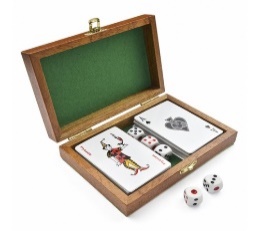 2.Etui na karty do smartfona100 szt.Etui na karty kredytowe lub wizytówki wykonane z antypoślizgowego sylikonu. Etui przyklejane z tyłu telefonu- smartfona, dodatkowo służy jako stojak pod telefon.  Metoda znakowania:  Tampodruk, Logo monochromatyczne, czytelne. Miejsce nadruku (układ graficzny) do uzgodnienia z Zamawiającym po podpisaniu umowy.  Materiał: sylikon. Wymiary: 57 x 96 x 5 mm (+-20%). Kolor: 4 dowolne kolory (po 25 szt. w danym kolorze). Opakowanie produktu: pojedynczo pakowane w woreczek foliowy.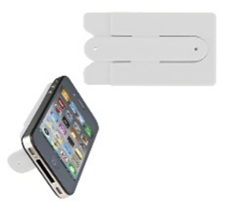 3. Klip do notatek     100 szt.Klip do notatek z półprzezroczystą podstawą w kształcie sześcianu.  Metoda znakowania:   Tampodruk, Logo monochromatyczne, czytelne. Miejsce nadruku (układ graficzny) do uzgodnienia z Zamawiającym po podpisaniu umowy.  Materiał: akryl, metal.  Kolor: odcień dowolny. Wymiary: 23 x 108 x 23 mm (+-20%).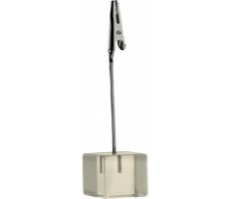 4. Kalendarz aluminiowy100 szt.Pozycja usunięta. 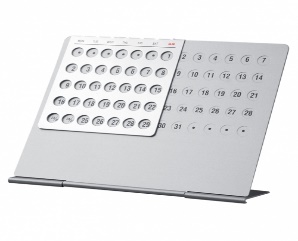 5Uchwyt na telefon100 szt.Uniwersalny, metalowy uchwyt na telefon pokryty sylikonem. Uchwyt można wykorzystać np. podczas ładowania telefonu.  Metoda znakowania:   Tampodruk, Logo  monochromatyczne, czytelne. Miejsce nadruku (układ graficzny) do uzgodnienia z Zamawiającym po podpisaniu umowy. Materiał: silikon, metal. Kolor: dowolny. Wymiary: 148 x 3 x 210 mm (+-20%). Opakowanie produktu: pojedynczo pakowane w woreczek foliowy.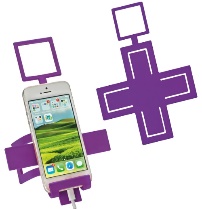 6Koc50 szt.Koc piknikowy składany z klapą.  Metoda znakowania:   Tampodruk,   Logo monochromatyczne, czytelne. Miejsce nadruku (układ graficzny) do uzgodnienia z Zamawiającym po podpisaniu umowy. Materiał: polar i PEVA. Kolor: dowolny. Wymiary: 1500 x 1200 mm (+-10%), Klapa 300 x 200 mm (+-20%).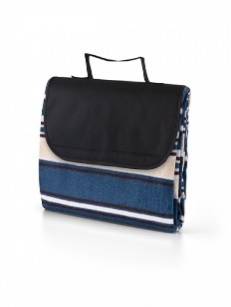 